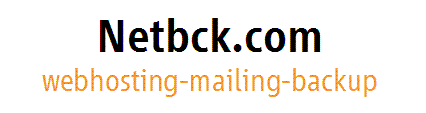 My CompanyStreet numberMy street08000 cityBarcelonahttp://mycompany.com